Directions:  Copy both the diagram and sentences below.  Analyze the picture and fill in the blanks.   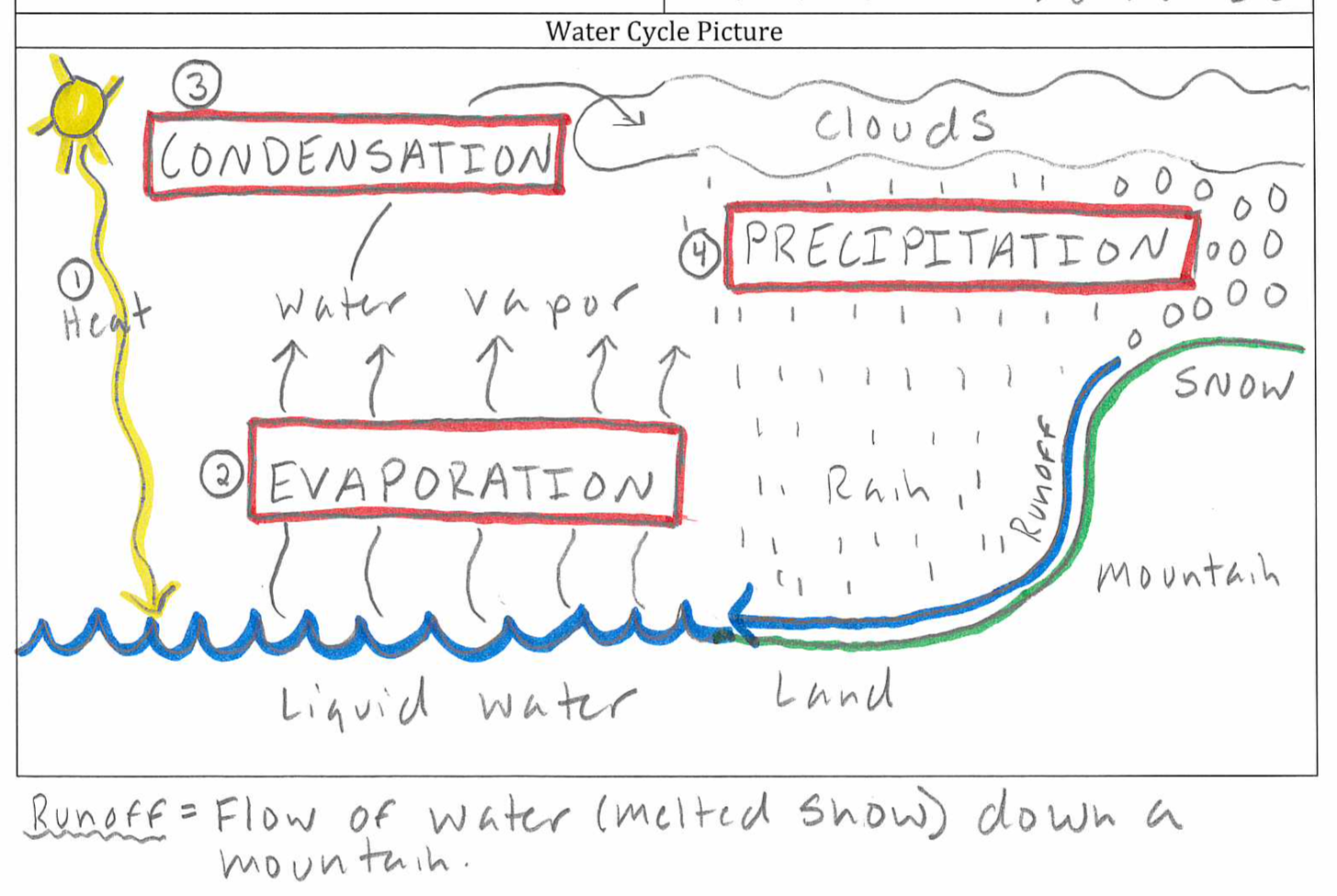 The _____________cycle is when water moves around Earth in its different phases (solid, liquid, and _________________).  Liquid water in the ocean heats up and turns to water ______________ through the process of ___________________________.Water vapor cools turns back to liquid water and forms ______________ through the process of _________________________. When clouds become too heavy with water they release through the process of  _____________________________.Snow melting and flowing down a mountain is called _____________________, which forms ______________.  All rivers eventually slow into the ______________________.  